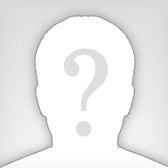 Цель: Должность менеджера по продажамОБРАЗОВАНИЕ: сентябрь 2002 г. – июнь 2008 г. Европейско-Азиатский институт управления и предпринимательства, факультет предпринимательства и менеджмента, специальность – «торговое дело», диплом магистра (дневное отделение).Дополнительное образование:август 2008 г. – октябрь 2008 г. Курсы «1С: Управление торговым предприятием».август 2008 г.  тренинг «Как увеличить продажи».ОПЫТ РАБОТЫ:Продавец консультантдекабрь 2008 г. – август 2009 г. «СтройБудСити» г. Москва. Функциональные обязанности: - продажа товара и консультирование клиентов;- работа с рекламными материалами;- оформление расчетов и ведение кассовой документации.Оператор Call Centerсентябрь 2009 г. – март 2010 г. «Call Center «Астра»» г. Москва.Функциональные обязанности:- расширение клиентской базы;- консультация и поддержка клиентов;- прием и оформление заказов;- наполнение и ведение базы данных.Менеджер по продажаммарт 2010 г. – настоящее время. «Dunder Mifflin» г. Санкт-Петербург.Функциональные обязанности:- работа с имеющимися клиентами, а также привлечение и поиск новых клиентов;- проведение переговоров;- ведение документооборота;- консультирование и продажа товара;- работа с рекламными носителями;- поиск новых поставщиков.ПРОФЕССИОНАЛЬНЫЕ НАВЫКИ:- Уверенный пользователь ПК: MS Office, 1С Бухгалтерия, почтовые клиенты, Photoshop, умение работать с базами данных.- Опыт в сфере оптовых и розничных продаж;- Опыт ведения документооборота;- Навыки работы с клиентами.- Владение языками: русский и украинский языки свободно; английский – базовый (разговорный, письменный); французский – средний (разговорный).ЛИЧНЫЕ КАЧЕСТВА:Активная жизненная позиция, целеустремлённость;Организаторские способности, коммуникабельность;Ответственность, оперативность, оптимизм;Аналитический склад ума, быстрая обучаемость;Креативен, инициативен, всесторонне развит.ДОПОЛНИТЕЛЬНЫЕ СВЕДЕНИЯ:Семейное положение: не женатДети: нетВодительское удостоверение: естьВозможность командировок: даСсылки на профили в социальных сетяхVK	FB	OK	Inst.	